選挙公報の掲載申請について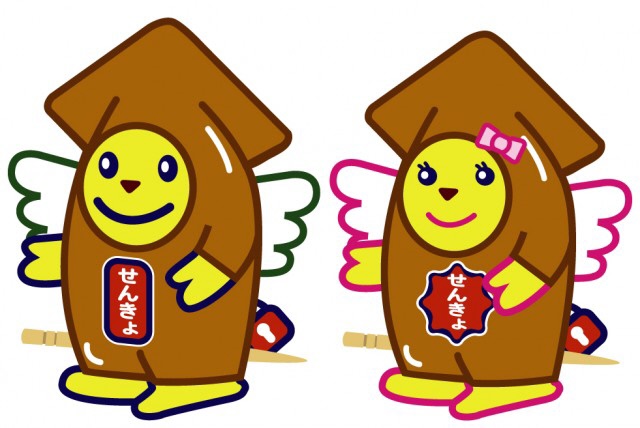 　　　　　　　　　　　　　　　　　　　　　　いかめいすいくん（北海道森町・ご当地めいすいくん）森町選挙管理委員会１．選挙公報掲載文の申請について　選挙公報の受付は次のとおりです。（１）掲載文の原稿用紙は必要書類と共に、立候補届出の事前審査日から告示日　　の午後５時までに森町選挙管理委員会へ提出してください。　　この期日までに申請されない場合は、申請をお受けできません。また、告示　　日前日までに申請のあったものは、修正又は撤回ができますが、告示日当日　　に申請のあったものは、印刷時間の関係上、修正又は撤回をお受けできませ　　んので、告示日当日に提出される際は、内容を十分に精査の上、申請願いま　　す。（２）掲載文の掲載申請は、候補者又は代理人の方が、必要書類を添えて申請し　　てください。（３）提出書類・提出方法ア　紙による提出　　①選挙公報掲載申請書（様式第１号）　１通　　②選挙公報掲載文原稿用紙　　　　　　２通（正・副）　　③写真　　　　　　　　　　　　　　　２枚　（原稿用紙には貼らないこと。）イ　データによる提出　　①選挙公報掲載申請書（様式第１号）　１通　　②選挙公報掲載文原稿用紙　　　　　　１通（ＰＤＦ形式により提出）　　③写真　　　　　　　　　　　　　　　１枚（ＪＰＥＧ形式により提出）　　④データによる提出は、別途お知らせするＵＲＬにて申請してください。　※　提出いただいた写真は印刷時に縮小されます。その際、適宜トリミングさ　　せていただきますので予めご承知願います。２．掲載文の記載内容について　掲載文は、森町選挙管理委員会が交付した原稿用紙に、候補者氏名、経歴のほか政見等を記載してください。（１）掲載文は、提出された原稿を黒色によって印刷します。（２）掲載文は、原稿用紙の枠内に黒色ではっきり書いてください。なお、枠内の　　上下左右に少しの隙間を設けることで、見やすくなります。また、記載に用い　　る用具は、活字、写植文字、ペン字又は毛筆を用いて、黒色で記載し、混用は　　しないでください。鉛筆、クレヨンは使用できません。（３）原稿用紙は４枚交付しますが、自身でコピーした用紙は印刷に支障がありま　　すので使用しないでください。なお、紙での提出は正副２枚ですが、正本は交　　付した用紙、副本はコピー可とします。　　　また、データ提出の場合は、原稿用紙用データ枠内のサイズが変更されると　　印刷に支障がありますので、枠サイズの変更は行わないでください。　※　原稿の掲載文記載欄は縦10ｃｍ×横15ｃｍとしております（写真、氏名欄　　除く）（４）文字の文体に制限はありませんが、枠外に記載されたり、枠線に重なった場　　合は文字が印刷されませんので、ご注意ください。（５）選挙公報に掲載される候補者名は、原則として戸籍上の氏名ですが、公職選　　挙法施行令第８８条第８項の規定による選挙長の認定を受けた通称名がある場　　合は、通称名も可とします。（６）掲載文には、他人の名誉を傷つけ、善良な風俗を害し、商品広告や営業等の　　宣伝など、選挙公報として品位を損なう事項の記載はできません。（７）使用できる文字　　通常使用する漢字、平仮名、片仮名、数字及び外国文字その他の文字並びに句　　読点、括弧、記号、符号、線及び傍点、圏点並びに図、イラスト及びこれらの　　類（８）原稿用紙の緑色の点線部分は、印刷されません。氏名等を記載する領域の目　　安となるものです。（９）紙での提出時は、原稿用紙を折ったり、汚した場合は公報印刷時に支障がで　　ますので、取扱いには十分に注意してください。（10）原稿の内容は、正・副同じもので提出してください。内容に相違があった場　　合は、正本による印刷とします。その際、正・副の内容に相違があっても、そ　　の責任は負いません。（11）提出された原稿、写真は修正又は撤回の場合の他は、返却いたしません。３．候補者の写真について　候補者の写真については、次のとおりの要件を満たしたものを用意願います。（１）３カ月以内に撮影したもの（２）写真は、無帽、正面向きで胸部（ワイシャツの第２ボタンより上）まで写っ　　ているもの。なお、公報掲載にあたっては、候補者の顔の大きさがそろうよう　　トリミングさせていただきますので、顔が斜めを向いている、胸部が写ってい　　ない場合には、他の候補者とのバランスを欠いてしまう場合や、胸章を着用し　　ているものについては、トリミングにより公報に写らない場合があります。（３）被写体のバッグは、白又は灰色無地としてください。（４）スーツやネクタイの柄等は鮮明に印刷されない場合があります。（５）写真の裏面に氏名を記載してください。４．掲載文の修正について　提出された掲載文の修正又は撤回については次のとおりです。（１）修正する場合は、申請期限内に修正申請書（様式第３号）に新たに修正した　　掲載原稿（紙の場合は正・副２部、データの場合は１部）を添えて申請くださ　　い。（２）撤回する場合は、申請期限内に撤回申請書（様式第４号）により申請くださ　　い。（３）いずれの申請も、候補者又は代理人の方が、必要書類を添えて申請してくだ　　さい。　※　修正又は撤回については印刷時間の都合上、告示日前日までに申請のあった　　ものについては受付できますが、告示日当日の修正又は撤回申請については、　　受付できませんので、予めご承知願います。５．掲載順番について　選挙公報の掲載順番については、公報原稿提出締切後開催する、森町選挙管理委員会にて、くじにより決定します。　なお、くじを引く順番は、選挙公報掲載申請書を提出した順により行います。様式第１号（第２条関係）森町議会議員(長)候補者選挙公報掲載申請書住　　所　北海道茅部郡森町字御幸町１番地候 補 者　森　町　　一　郎電話番号　○－○○○○森町選挙公報発行規程第２条第１項の規定により選挙公報に掲載を受けたいので掲載文正副２通及び写真２葉を添えて申請します。令和令和５年４月１２日候補者　森　町　　一　郎　　森町選挙管理委員会委員長　様※　データ提出による場合は、掲載文、写真データそれぞれ１件で正副２通、写真２　葉とみなします。※　本様式は、押印は不要です。様式第２号（第２条関係）　（※印欄は記載しないこと。）　　　　　　　　　　　　　　　　　　　　　　　　　　　森町選挙管理委員会様式第３号（第５条関係）森町議会議員(長)選挙候補者選挙公報掲載文(写真)修正申請書住　　所　北海道茅部郡森町字御幸町１番地候 補 者　森　町　　一　郎電話番号　○－○○○○　令和５年４月１２日申請しました選挙公報掲載文(写真)を別紙のとおり修正したいので修正文(軽易な訂正の場合には、訂正の箇所を対照した文書)正副２通(写真２葉)を添えて申請します。令和５年４月１７日候補者　森　町　　一　郎森町選挙管理委員会委員長　様※　写真の修正が無い場合は、新たな写真は不要です。※　データ提出による場合は、掲載文データ１件で正副２通とみなします。写真デー　タを修正する場合も同様です。※　本様式は、押印不要です。様式第４号（第５条関係）森町議会議員(長)選挙候補者選挙公報掲載申請撤回申請書住　　所　北海道茅部郡森町字御幸町１番地候 補 者　森　町　　一　郎　令和５年４月１２日申請しました選挙公報申請は、撤回したいので申請します。令和５年４月１７日候補者　森　町　　一　郎森町選挙管理委員会委員長　様※　本様式は、押印不要です。　　　様式第５号（第７条関係）備考１　選挙公報は、必要により２欄以上にすることができる。　　２　写真は各候補者の掲載欄の右側上部としその下部に氏名を掲載するものとする。選挙公報掲載文原稿用紙選挙公報掲載文原稿用紙選挙公報掲載文原稿用紙候補者氏名森　町　　一　郎森　町　　一　郎森　町　　一　郎選挙公報掲載文原稿用紙選挙公報掲載文原稿用紙選挙公報掲載文原稿用紙連絡場所北海道茅部郡森町字御幸町１番地Tel（01374）○－○○○○北海道茅部郡森町字御幸町１番地Tel（01374）○－○○○○北海道茅部郡森町字御幸町１番地Tel（01374）○－○○○○写　真　欄ここには何も書かないこと写真を貼らないこと※受付日時※受付日時※受付番号※受付番号※受付番号※受付者印※受付者印年　　月　　日　　時　　分年　　月　　日　　時　　分※立候補届出番号※選挙公報掲載順序番号※選挙公報掲載順序番号※選挙公報掲載順序番号令和００年００月００日執行森町議会議員(長)選挙候補者選挙公報森町選挙管理委員会令和００年００月００日執行森町議会議員(長)選挙候補者選挙公報森町選挙管理委員会